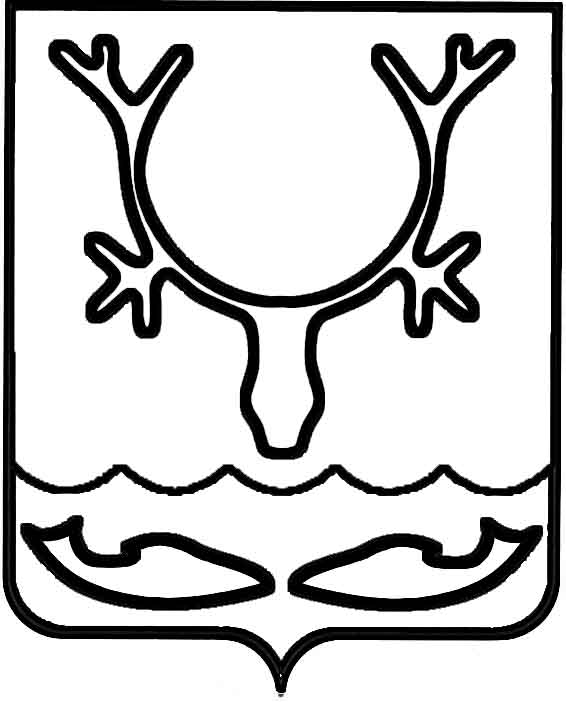 Администрация муниципального образования
"Городской округ "Город Нарьян-Мар"РАСПОРЯЖЕНИЕО внесении изменения в распоряжение Администрации МО "Городской округ "Город Нарьян-Мар" от 29.12.2018 № 1101-рНа основании постановления Администрации МО "Городской округ "Город Нарьян-Мар" от 26.06.2019 № 605 "О внесении изменений в муниципальную программу муниципального образования "Городской округ "Город Нарьян-Мар" "Формирование комфортной городской среды в муниципальном образовании "Городской округ "Город Нарьян-Мар":Внести в распоряжение Администрации МО "Городской округ "Город Нарьян-Мар" от 29.12.2018 № 1101-р "Об утверждении плана реализации муниципальной программы муниципального образования "Городской округ "Город Нарьян-Мар" "Формирование комфортной городской среды в муниципальном образовании "Городской округ "Город Нарьян-Мар" на 2019 год" изменение, изложив приложение в новой редакции (Приложение).Настоящее распоряжение вступает в силу со дня его подписания.Приложениек распоряжению Администрациимуниципального образования"Городской округ "Город Нарьян-Мар"от 10.07.2019   № 475-р"Приложениек распоряжению АдминистрацииМО "Городской округ "Город Нарьян-Мар" от 29.12.2018 № 1101-рПланреализации муниципальной программымуниципального образования "Городской округ "Город Нарьян-Мар""Формирование комфортной городской среды в муниципальном образовании "Городской округ "Город Нарьян-Мар"  на 2019 годОтветственный исполнитель: управление строительства, ЖКХ и градостроительной деятельности Администрации МО "Городской округ "Город Нарьян-Мар"   ".10.07.2019№475-рГлава города Нарьян-Мара О.О. БелакНаименование подпрограммы, мероприятийОтветственный исполнитель(ФИО, должность)Планируемый срок проведения торгов(в случае необходимости)Срок начала реализациимероприятияСрококончания реализациимероприятияОжидаемый результатФинансирование текущего года,тыс. рублей1234567Подпрограмма 1. "Приоритетный проект "Формирование комфортной городской среды (благоустройство дворовых и общественных территорий)Заместитель начальника УС ЖКХ и ГД,отдел С и КРХХХХ123 244,01.2. Основное мероприятие: Благоустройство общественных территорийЗаместитель начальника УС ЖКХ и ГД,отдел С и КРХХХХ67 443,21.2.1. Софинансирование расходных обязательств по благоустройству территорий (Реализация комплексных проектов по благоустройству общественных территорий)Заместитель начальника УС ЖКХ и ГД,отдел С и КРХХХХ65 419,91.2.2. Реализация комплексных проектов по благоустройству общественных территорийЗаместитель начальника УС ЖКХ и ГД,отдел С и КРХХХХ2 023,3Обустройство общественной территории (район улицы Смидовича (вдоль улицы Победы от Вечного огня)). 1 этапЗаместитель начальника УС ЖКХ и ГД,отдел С и КРв течение года
(в соответствии
с планом-графиком)майдекабрьОбустройство общественной территории67 443,21.3. Региональный проект Ненецкого автономного округа "Формирование комфортной городской среды"Заместитель начальника УС ЖКХ и ГД,отдел С и КРХХХХ17 497,71.3.1. Реализация программ формирования современной городской средыЗаместитель начальника УС ЖКХ и ГД,отдел С и КРХХХХ17 497,7Устройство спортивной  игровой площадки по пер. Рождественский в районе д. 16Заместитель начальника УС ЖКХ и ГД,отдел С и КРмаймайдекабрьОбустройство общественной территории10 476,7Обустройство общественной территории на пересечении ул. Ненецкой и ул. Смидовича  в районе Центра занятостиЗаместитель начальника УС ЖКХ и ГД,отдел С и КРмаймайдекабрьОбустройство общественной территории7 021,01.4. Основное мероприятие: Благоустройство территорийЗаместитель начальника УС ЖКХ и ГД,отдел С и КРХХХХ35 115,11.4.1. Cофинансирование расходных обязательств по благоустройству территорий (Реализация мероприятий по благоустройству территорий)Заместитель начальника УС ЖКХ и ГД,отдел С и КРХХХХ34 061,61.4.2. Реализация мероприятий по благоустройству территорийЗаместитель начальника УС ЖКХ и ГД,отдел С и КРХХХХ1 053,5Обустройство общественной территории на пересечении ул. Ненецкой и ул. Смидовича  в районе Центра занятостиЗаместитель начальника УС ЖКХ и ГД,отдел С и КРмаймайдекабрьОбустройство общественной территории13 002,4Обустройство общественной территории  в районе средней школы № 5  Заместитель начальника УС ЖКХ и ГД,отдел С и КРв течение года
(в соответствии
с планом-графиком)июньдекабрьОбустройство общественной территории20 918,8Благоустройство общественной территории  в районе строения № 6 по  ул. им. В.И.Ленина  в городе Нарьян-Маре I этапЗаместитель начальника УС ЖКХ и ГД,отдел С и КРв течение года
(в соответствии
с планом-графиком)июньдекабрьБлагоустройство общественной территории1 193,91.5. Основное мероприятие: Обеспечение разработки проектов, согласования и оформление требований (разрешений) по объектам благоустройстваЗаместитель начальника УС ЖКХ и ГД,отдел С и КРХХХХ595,01.5.1. Расходы на проекты, согласование и оформление требований (разрешений)Заместитель начальника УС ЖКХ и ГД,отдел С и КРХХХХ595,0Разработка дизайн-проектовЗаместитель начальника УС ЖКХ и ГД,отдел С и КРв течение года
(в соответствии
с планом-графиком)майдекабрьРазработка дизайн-проектов350,0Согласование проектовЗаместитель начальника УС ЖКХ и ГД,отдел С и КРне проводятсяв течение годаПрохождение процедуры согласования проектов245,01.6. Основное мероприятие: Реализация проектов по поддержке местных инициатив  Заместитель начальника УС ЖКХ и ГД,отдел С и КРХХХХ2 593,01.6.1. Субсидии бюджетам муниципальных образований Ненецкого автономного округа на реализацию проектов по поддержке местных инициативЗаместитель начальника УС ЖКХ и ГД,отдел С и КРХХХХ1 755,31.6.2. Софинансирование расходных обязательств по реализации проекта по поддержке местных инициативЗаместитель начальника УС ЖКХ и ГД,отдел С и КРХХХХ674,21.6.3. Софинансирование расходных обязательств по реализации проекта по поддержке местных инициатив за счет денежных средств физических и юридических лиц, в том числе добровольных пожертвованийЗаместитель начальника УС ЖКХ и ГД,отдел С и КРХХХХ163,5Благоустройство территории в районе д. № 42 по ул. им. 60 лет ОктябряЗаместитель начальника УС ЖКХ и ГД,отдел С и КРв течение года
(в соответствии
с планом-графиком)майдекабрьБлагоустройство общественной территории    1 345,3Благоустройство территории дома № 5 по улице им. В.И. ЛенинаЗаместитель начальника УС ЖКХ и ГД,отдел С и КРв течение года (в соответствии
с планом-графиком)июньдекабрьБлагоустройство общественной территории1 247,7Подпрограмма 2. "Приоритетный проект "Формирование комфортной городской среды (благоустройство парков)Заместитель начальника УС ЖКХ и ГД,отдел С и КРХХХХ10 309,32.1. Основное мероприятие: Создание условий для массового отдыха жителей городского округа и организация обустройства мест массового отдыха населенияЗаместитель начальника УС ЖКХ и ГД,отдел С и КРХХХХ10 309,32.1.1. Софинансирование обустройства мест массового отдыха населения (городских парков)Заместитель начальника УС ЖКХ и ГД,отдел С и КРХХХХ10 000,02.1.2. Обустройство мест массового отдыха населения (городских парков)Заместитель начальника УС ЖКХ и ГД,отдел С и КРХХХХ309,3Обустройство городского парка в районе ул. Юбилейная в г. Нарьян-МареЗаместитель начальника УС ЖКХ и ГД,отдел С и КРв течение года
(в соответствии
с планом-графиком)июньдекабрьОбустройство городского парка4 447,3Благоустройство территории сквера по ул. ВыучейскогоЗаместитель начальника УС ЖКХ и ГД,отдел С и КРв течение года (в соответствии
с планом-графиком)июльдекабрьБлагоустройство сквера5 862,0Итого133 553,3